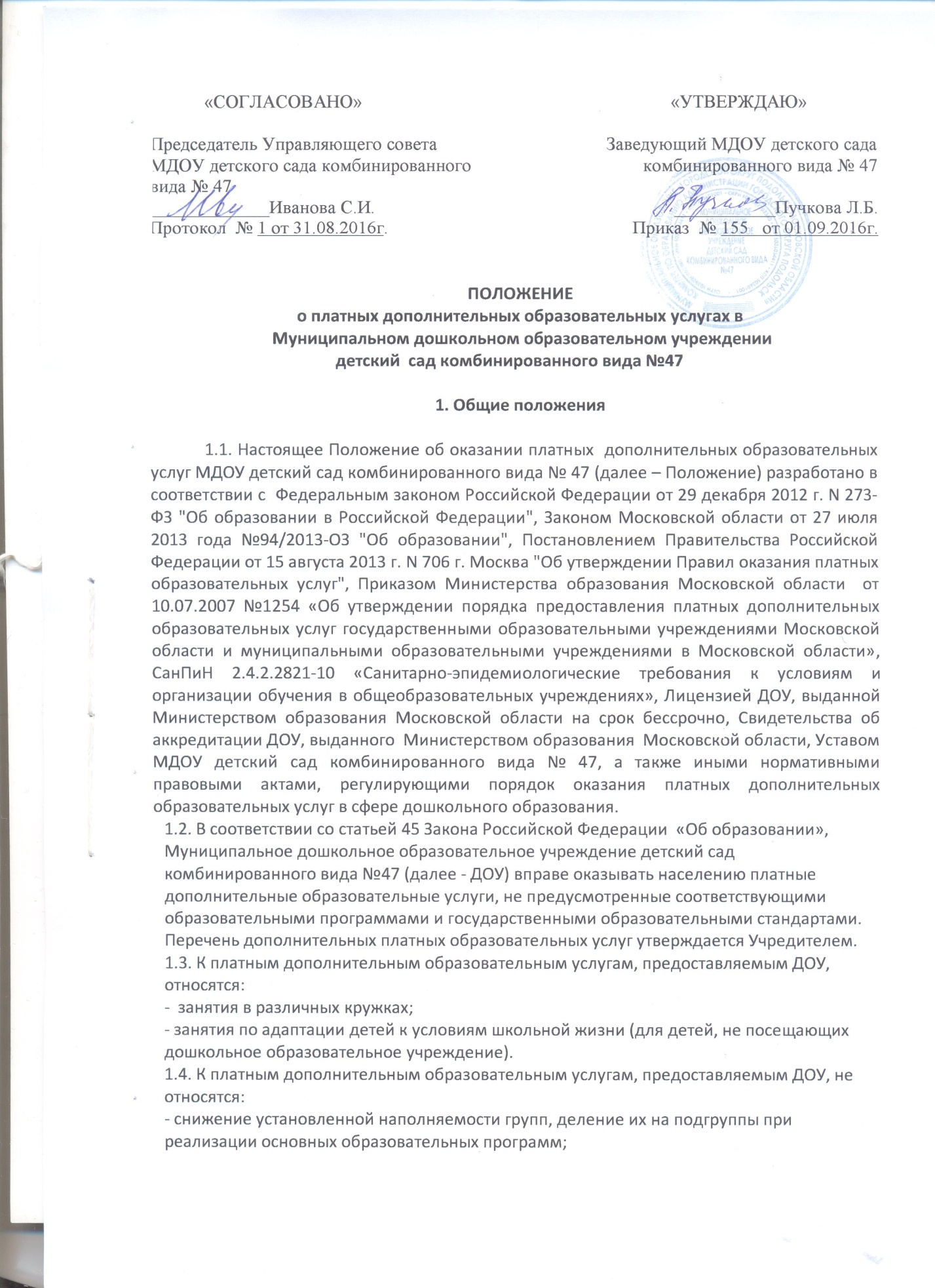 «СОГЛАСОВАНО»                                                                   «УТВЕРЖДАЮ»	ПОЛОЖЕНИЕо платных дополнительных образовательных услугах в Муниципальном дошкольном образовательном учреждении                                          детский  сад комбинированного вида №47 1. Общие положения1.1. Настоящее Положение об оказании платных  дополнительных образовательных услуг МДОУ детский сад комбинированного вида № 47 (далее – Положение) разработано в соответствии с  Федеральным законом Российской Федерации от 29 декабря 2012 г. N 273-ФЗ "Об образовании в Российской Федерации", Законом Московской области от 27 июля 2013 года №94/2013-ОЗ "Об образовании", Постановлением Правительства Российской Федерации от 15 августа 2013 г. N 706 г. Москва "Об утверждении Правил оказания платных образовательных услуг", Приказом Министерства образования Московской области  от 10.07.2007 №1254 «Об утверждении порядка предоставления платных дополнительных образовательных услуг государственными образовательными учреждениями Московской области и муниципальными образовательными учреждениями в Московской области», СанПиН 2.4.2.2821-10 «Санитарно-эпидемиологические требования к условиям и организации обучения в общеобразовательных учреждениях», Лицензией ДОУ, выданной Министерством образования Московской области на срок бессрочно, Свидетельства об аккредитации ДОУ, выданного  Министерством образования  Московской области, Уставом  МДОУ детский сад комбинированного вида № 47, а также иными нормативными правовыми актами, регулирующими порядок оказания платных дополнительных образовательных услуг в сфере дошкольного образования.1.2. В соответствии со статьей 45 Закона Российской Федерации  «Об образовании», Муниципальное дошкольное образовательное учреждение детский сад  комбинированного вида №47 (далее - ДОУ) вправе оказывать населению платные дополнительные образовательные услуги, не предусмотренные соответствующими образовательными программами и государственными образовательными стандартами. Перечень дополнительных платных образовательных услуг утверждается Учредителем.1.3. К платным дополнительным образовательным услугам, предоставляемым ДОУ, относятся:-  занятия в различных кружках;- занятия по адаптации детей к условиям школьной жизни (для детей, не посещающих дошкольное образовательное учреждение).1.4. К платным дополнительным образовательным услугам, предоставляемым ДОУ, не относятся:- снижение установленной наполняемости групп, деление их на подгруппы при реализации основных образовательных программ;- реализация основных общеобразовательных, общеобразовательных программ повышенного уровня и направленности дошкольными образовательными учреждениями в соответствии с его статусом;- индивидуальные и групповые занятия, за счет часов, отведенных в основных образовательных программах.Привлечение на эти цели средств Заказчиков (Потребителей) не допускается.1.5. Платные дополнительные образовательные услуги не могут быть оказаны  ДОУ взамен или в рамках основной образовательной   деятельности (в рамках основных образовательных программ (учебных планов) и государственных образовательных стандартов), финансируемой за счет средств соответствующего  бюджета.1.6.  Платные дополнительные образовательные услуги могут осуществляться за счет:- средств родителей (законных представителей);- спонсорских средств;- средств посторонних организаций;- средств частных лиц.1.7. Платные дополнительные образовательные услуги в соответствии со статьей 16 Закона Российской Федерации «О защите прав потребителей» могут оказываться только с согласия  Потребителя. Отказ Потребителя от предлагаемых платных дополнительных образовательных услуг не может быть причиной уменьшения объема предоставляемых ему образовательным учреждением основных образовательных услуг.1.8. Требования к оказанию платных дополнительных образовательных услуг, в том числе к содержанию образовательных программ, специальных курсов, определяются по соглашению сторон и могут быть выше, чем предусмотрено государственными образовательными стандартами.Исполнитель обязан обеспечить оказание платных дополнительных образовательных услуг в полном объеме в соответствии с образовательными программами и условиями договора об оказании платных дополнительных образовательных услуг, а при наличии свидетельства о государственной аккредитации – и в соответствии с государственными образовательными стандартами.1.9. Если платная дополнительная образовательная услуга, оказываемая  ДОУ, не отвечает требованиям потребителя, социально не значима, неконкурентоспособна и не может возместить произведенные затраты, то оказание такой услуги для учреждения нецелесообразно.2. Условия предоставления платных дополнительных образовательных услуг2.1. ДОУ вправе оказывать платные дополнительные образовательные услуги в соответствии с настоящим Положением и перечнем платных дополнительных образовательных услуг, утверждаемых на очередной учебный год, при следующих условиях.2.2. В уставе  ДОУ должны быть указаны:- перечень платных дополнительных образовательных услуг и порядок их предоставления;- перечень дополнительных категорий Потребителей, которым учреждение предоставляет льготы при оказании платных дополнительных образовательных услуг на основании локального нормативного акта.2.3. В уставе ДОУ должны быть закреплены:- положение о том, что возмещение расходов ДОУ, связанных с предоставлением льгот Потребителям платных дополнительных образовательных услуг, осуществляется за счет средств, полученных от оказания этих услуг;- положение об утверждении сметы доходов и расходов по предпринимательской и иной приносящей доход деятельности ДОУ - главным распорядителем средств соответствующего бюджета;- положение о том, что оказание платных дополнительных образовательных услуг дошкольным образовательным учреждением производится по ценам, согласованным с Учредителем;- положение о том, что перечень дополнительных  образовательных услуг, оказываемых ДОУ,  утверждается Учредителем.2.4. ДОУ должен обладать соответствующей материально-технической базой, способствующей созданию условий для качественного предоставления платных дополнительных образовательных услуг без ущемления основной образовательной деятельности, в соответствии с действующими санитарными правилами и нормами, гарантирующими охрану жизни и безопасности здоровья Потребителя. Для предоставления платных дополнительных образовательных услуг допускается использовать учебные и другие помещения ДОУ в часы, не предусмотренные расписанием учебных занятий в рамках основной образовательной деятельности.3.Порядок организации предоставления платных дополнительных образовательных услуг           3.1. При наличии условий, перечисленных в разделе 2 настоящего Положения, ДОУ для организации предоставления платных дополнительных образовательных услуг необходимо:          а) изучить спрос на платные дополнительные образовательные услуги и определить предполагаемый контингент;          б) разработать и утвердить по каждому виду платных дополнительных образовательных услуг образовательную программу. Составить и утвердить учебные планы платных дополнительных образовательных услуг. Количество часов, предлагаемых Исполнителем в качестве платной дополнительной образовательной услуги, должно соответствовать возрастным и индивидуальным особенностям Потребителя;           в) определить требования к предоставлению Заказчиком (Потребителем) документов, необходимых при оказании платной дополнительной образовательной услуги: соответствующих медицинских заключений, документов об уровне образования, документа, удостоверяющего личность Заказчика (Потребителя),  заявления Заказчика  (Потребителя).          г) исходя из количества учебных часов по утвержденной программе платной дополнительной образовательной услуги, учебному плану произвести расчет месячного размера платы за нее. Составить сметы доходов и расходов, а также калькуляцию стоимости по каждому виду платной дополнительной образовательной услуги (с обоснованием расчетов) для определения  ее стоимости на 1 человека в месяц, учитывая имеющиеся льготы;          д) ДОУ согласовать стоимость платных дополнительных образовательных услуг с Учредителем;           е) для ознакомления Заказчиков (Потребителей) подготовить прейскурант на платные дополнительные образовательные услуги, утвержденный Учредителем, с указанием стоимости одной услуги на человека, включая льготы, определенные Уставом ДОУ (занятия, месяца, курса т.п.) и представить его Заказчику (Потребителю);         ж) принять необходимые документы у Заказчиков (Потребителей), желающих получать платные дополнительные образовательные услуги и заключить с ними договоры на оказание платных дополнительных образовательных услуг;          з) издать приказ руководителя образовательного учреждения об организации конкретных видов платных дополнительных образовательных услуг, определяющий кадровый состав, занятого предоставлением этих услуг, учебную нагрузку специалистов, помещения для занятий, утверждающий расписание занятий  (другое по усмотрению образовательного учреждения). В приказе назначить ответственного за организацию платных дополнительных образовательных услуг с обозначением круга его обязанностей;        и) оформить трудовые договоры с работниками ДОУ, выразившими желание в свободное от основной работы время, выполнять обязанности по предоставлению платных дополнительных образовательных услуг и провести тарификацию работ по платным дополнительным образовательным услугам. Для оказания платных дополнительных образовательных услуг Исполнитель может привлекать специалистов из других организаций  с осуществлением оплаты их труда на договорной основе  за счет средств, получаемых от оказания платных дополнительных образовательных услуг;         к) составить и утвердить в установленном порядке смету доходов и расходов по платным дополнительным образовательным услугам на текущий финансовый год;         м) обеспечить потребителей бесплатной, доступной и достоверной информацией о платных дополнительных образовательных услугах;          л) организовать текущий контроль качества и количества оказываемых платных дополнительных образовательных услуг.4. Порядок заключения договоров4.1. Договор на оказание платных дополнительных образовательных услуг в сфере дошкольного образования заключается в соответствии с Постановлением Правительства РФ от 15.08.2013 года № 706.4.2. Договор составляется в двух экземплярах, один из которых находится у Исполнителя, другой - у Заказчика (Потребителя).4.3. Заказчик (Потребитель) обязан оплатить оказываемые дополнительные образовательные услуги в порядке и в сроки, указанные в договоре. Заказчику (Потребителю) в соответствии с законодательством Российской Федерации должен быть выдан документ, подтверждающий оплату платных дополнительных образовательных услуг.4.4. Объем оказываемых платных дополнительных образовательных услуг и их стоимость  в договоре определяется по соглашению между Исполнителем и Заказчиком (Потребителем).4.5. Договор с Заказчиком (Потребителем) на оказание платных дополнительных образовательных услуг заключается в каждом конкретном случае персонально, на определенный срок, и должен предусматривать: характер услуги, размер и условия оплаты услуги (включая льготы, определенные Уставом), права, обязанности, гарантии договаривающихся сторон, порядок изменения и расторжения договора, порядок разрешения споров, особые условия. В течение оговоренного периода возможно заключение дополнительных соглашений к договору по стоимости обучения. Договор является отчетным документом и должен храниться в дошкольном образовательном учреждении не менее 5 лет.4.6. Исполнитель заключает договор с Заказчиком (Потребителем) при наличии возможности оказать запрашиваемую платную дополнительную образовательную услугу и не вправе оказывать предпочтение какому-либо физическому или юридическому лицу в отношении заключения договора, кроме случаев, предусмотренных законом и иными нормативными правовыми актами.5. Составление, утверждение смет доходов и расходов  по средствам, полученным от приносящей доход деятельности5.1. Смета доходов и расходов по средствам, полученным от  приносящей доход деятельности, составляется ДОУ на текущий финансовый год в соответствии с «Порядками составления, утверждения смет доходов и расходов по средствам, полученным от приносящей доход деятельности, и внесения в них изменений», утвержденными главными распорядителями средств соответствующих бюджетов.5.2. В доходную часть сметы доходов и расходов включаются ожидаемые в текущем финансовом году поступления денежных средств по всем источникам образования внебюджетных средств и остаток средств на начало  года, которые распределяются в структуре классификации доходов бюджетов Российской Федерации.При отнесении доходов к группам, подгруппам, статьям и подстатьям (кодам) классификации доходов бюджетов Российской Федерации следует руководствоваться нормативными актами Министерства финансов Российской Федерации.В доходной части сметы доходов и расходов приводятся только те коды классификации доходов бюджетов Российской Федерации, по которым учреждение предусматривает суммы доходов.5.3 Расходы в смете доходов и расходов распределяются в структуре показателей экономической классификации расходов бюджетов Российской Федерации, без отнесения расходов к конкретным источникам образования средств.В расходной части сметы доходов и расходов приводятся только те  подстатьи классификации операций сектора государственного управления, по которым учреждение предусматривает затраты.5.4. В орган, осуществляющий казначейское исполнение бюджета муниципального образования, в котором ДОУ открыт лицевой счет по учету средств от приносящей доход деятельности, представляется единая смета доходов и расходов по данным средствам, включающая доходы по всем источникам образования средств, разделам и подразделам функциональной классификации расходов бюджетов Российской Федерации, предусмотренным в разрешении на открытие счета.5.5. При определении направления в расходовании средств, полученных от приносящей доход деятельности, следует иметь в виду, что указанные средства не могут направляться ДОУ на создание других некоммерческих организаций.5.6. ДОУ вправе по своему усмотрению расходовать средства, полученные от оказания платных дополнительных образовательных услуг, в соответствии со сметой доходов и расходов, в том числе на развитие и совершенствование образовательного процесса, развитие материальной базы учреждения, увеличение заработной платы сотрудникам и др.5.7. Действующим бюджетным законодательством Российской Федерации не предусматривается возмещение из средств муниципального бюджета расходов, произведенных за счет внебюджетных средств.5.8. Доходы ДОУ, полученные от оказания платных дополнительных образовательных услуг, после уплаты налогов и сборов, предусмотренных законодательством Российской Федерации о налогах и сборах, в полном объеме учитываются в смете доходов и расходов учреждений по средствам от предпринимательской и иной приносящей доход деятельности.6. Ценообразование на платные дополнительные образовательные услуги, оказываемые ДОУ6.1. Цены на платные дополнительные образовательные услуги утверждаются Постановлением Главы Городского округа Подольск.6.2. Цены на платные дополнительные образовательные услуги рассчитываются на основе экономически обоснованной себестоимости услуг с учетом необходимости уплаты налогов и сборов, а также с учетом возможности развития и совершенствования образовательного процесса и материальной базы образовательного учреждения.Расчет цен осуществляется в соответствии с разработанными Министерством образования Московской области «Методическими рекомендациями по формированию цен на дополнительные образовательные услуги, оказываемые государственными и муниципальными образовательными учреждениями Московской области на платной основе» и утверждаются Учредителем.6.3 При расчете цены услуги на одного обучающегося, количество потребителей данного вида платных дополнительных образовательных услуг определяется посредством:- планируемого количества обучающихся по данному виду платных дополнительных образовательных услуг.            6.4 Основанием для пересмотра действующих цен на платные дополнительные образовательные услуги является наличие одного из следующих условий:           - изменение затрат на производство услуг, вызванное внешними факторами:           а) ростом цен на материальные ресурсы и энергоносители более чем на 5%;           б) изменением в соответствии с законодательством Московской области размера оплаты труда и др.;         - изменение действующего законодательства, нормативно-правовых актов, регулирующих вопросы налогообложения, ценообразования;         - форс-мажорные обстоятельства.7. Учет денежных средств, полученных от оказания платных дополнительных образовательных услуг7.1. Финансово-хозяйственная     деятельность МДОУ осуществляется в строгом соответствии с действующим законодательством Российской Федерации в сфере образования и нормативными документами, регламентирующими правила ведения бухгалтерских операций и отчётности.7.2. ДОУ, осуществляющее деятельность по оказанию платных дополнительных образовательных услуг, обязан вести статистический и бухгалтерский учет, а также составлять требуемую отчетность раздельно по основной деятельности и платным дополнительным образовательным услугам и предоставлять соответствующую отчетность в установленном законодательством порядке.           7.3 Расходование средств, полученных от оказания платных дополнительных образовательных услуг,  осуществляется в соответствии со сметой доходов и расходов по средствам, полученным от приносящей доход деятельности            7.4. ДОУ, получающее   доходы от  приносящей доход деятельности, обязан в установленные сроки составлять и представлять Учредителю, территориальному органу Федеральной  службы  государственной статистики по Московской области и иным органам, в чью компетенцию входит контроль за деятельностью образовательного учреждения, требуемую отчетность.8. Организация денежных расчетов с населением при оказании платных дополнительных образовательных услуг      8.1. Оплата за платные дополнительные образовательные услуги может производиться как наличными деньгами, с использованием кассовых аппаратов, так и в безналичном порядке.           Безналичные расчеты производятся через банковские учреждения и (или)  отделения почтовой связи на счет по учету средств, полученных от приносящей доход деятельности, открытый в органах казначейства.            Если расчет производится в безналичной форме, то ДОУ обязано получить от Заказчика (Потребителя) квитанцию об оплате с отметкой банка, либо копию платежного поручения с отметкой банка.9. Информация о платных дополнительных образовательных услугах9.1. Исполнитель обязан до заключения договора предоставить достоверную информацию о себе и  оказываемых  платных дополнительных образовательных услугах, обеспечивающую Заказчикам (Потребителям) возможность их правильного выбора.9.2. Информация,  доводимая до Заказчика (Потребителя) (в том числе путем размещения в удобном для обозрения месте),  должна содержать следующие сведения:- полное наименование и место нахождения  Исполнителя;- сведения о наличии лицензии на право ведения образовательной деятельности и  свидетельства о государственной аккредитации с указанием регистрационного номера, даты выдачи (регистрации), срока действия и органа,  их выдавшего;-уровень и направленность реализуемых основных и дополнительных образовательных программ, формы и сроки их освоения;- перечень платных  дополнительных образовательных услуг, стоимость которых включена в оплату по договору, и перечень дополнительных образовательных услуг, оказываемых с согласия заказчика, порядок их предоставления;- стоимость образовательных услуг, оказываемых за основную плату по договору, а также стоимость образовательных услуг, оказываемых за дополнительную плату, и порядок их оплаты;-   сведения о  льготе по оплате за оказание платных образовательных услуг в размере 50% от основной платы для следующих категорий потребителей:·       Детей-сирот и детей, оставшихся без попечения родителей;·       Детей-инвалидов;·       Детей из многодетных семей;·       Детей из одной семьи, участвующих в получении одной и той же платной дополнительной образовательной услуги.·       Детям сотрудников образовательного учреждения, в котором предоставляется платная дополнительная образовательная услуга.- порядок приема и требования к поступающим;- сведения о режиме работы учреждения.О том, что Заказчик (Потребитель) ознакомлен с вышеизложенной информацией, Исполнитель делает соответствующую запись в приемных документах, которая заверяется личной подписью Заказчика (Потребителя).9.3. До заключения договора Исполнитель обязан предоставить также для ознакомления по требованию Заказчика (Потребителя):- Устав ДОУ;- лицензию на осуществление образовательной деятельности и другие документы, регламентирующие организацию образовательного процесса;- адрес и телефон Учредителя ДОУ, органа управления образованием;- образец договора  на оказание платных дополнительных образовательных услуг;-основные и дополнительные образовательные программы, стоимость образовательных услуг по которым включается в основную плату по договору;- дополнительные образовательные программы и другие дополнительные образовательные услуги, оказываемые за плату только с согласия Заказчика (Потребителя);- перечень категорий потребителей, имеющих право на получение льгот, а также перечень льгот, предоставляемых при оказании платных образовательных, в том числе платных дополнительных образовательных, услуг, в соответствии с федеральными законами и иными нормативными правовыми актами;- иные сведения, относящиеся к договору и соответствующей образовательной услуге.9.4. Данный перечень информации не является исчерпывающим. Исполнитель сообщает Заказчику (Потребителю) любые сведения, касающиеся договора и образовательной услуги. В соответствии с Законом Российской Федерации «О защите прав потребителей» Исполнитель в обязательном порядке должен назвать конкретное лицо, оказывающее услугу, дать информацию о нем, если это имеет значение для качества услуги.9.5. Информация должна доводиться до Заказчика (Потребителя)  на русском языке.9.6. Способами доведения информации до заказчика могут быть:- объявления;- буклеты;- проспекты;- работы лучших воспитанников;10.    Ответственность Исполнителя и Заказчика (Потребителя)10.1. Исполнитель оказывает платные дополнительные образовательные услуги в порядке и в сроки, определенные договором, уставом и лицензией ДОУ.10.2. За неисполнение либо ненадлежащее исполнение обязательств по договору Исполнитель и Заказчик (Потребитель) несут ответственность, предусмотренную договором и законодательством Российской Федерации.10.3. Исполнитель освобождается от ответственности за неисполнение или ненадлежащее исполнение платной дополнительной образовательной услуги, если докажет, что неисполнение или ненадлежащее исполнение произошло вследствие непреодолимой силы, а также по иным основаниям, предусмотренным  действующим законодательством Российской Федерации.10.4. Претензии и споры, возникающие между Заказчиком (Потребителем) и Исполнителем, разрешаются по соглашению сторон или в судебном порядке в соответствии с законодательством Российской Федерации.11.  Ответственность ДОУ и должностных лиц учреждения         11.1. Кроме ответственности перед Заказчиком (Потребителем), ДОУ несет ответственность:         - за своевременное и правильное начисление и уплату налогов (в случае, если ДОУ самостоятельно осуществляется бухгалтерский учет);
         - за жизнь и здоровье обучающихся во время оказания платных дополнительных образовательных услуг в ДОУ;         - за нарушение прав и свобод обучающихся и работников ДОУ;         - за соблюдение законодательства о труде и охрану труда;
         -  за иные действия, предусмотренные законодательством Российской Федерации.           11.2. Руководители ДОУ несут персональную ответственность:          - за соблюдение действующих нормативных документов в сфере оказания платных дополнительных образовательных услуг, законодательства о защите прав потребителей а также гражданского, трудового, административного и уголовного законодательства при оказании платных дополнительных образовательных услуг в ДОУ и при заключении договоров на оказание этих услуг;          - за организацию и качество платных дополнительных образовательных услуг в ДОУ;          - за целевое использование денежных средств, полученных от оказания платных дополнительных образовательных услуг;          - за соблюдение дисциплины цен при оказании платных дополнительных образовательных услуг;          - за правильность учета платных дополнительных услуг;          - за иные действия, предусмотренные законодательством Российской Федерации.          11.3. В случае нарушения установленных требований при оказании платных дополнительных услуг ДОУ, руководитель ДОУ, должностные лица, работники, виновные в нарушении, могут быть привлечены к ответственности в соответствии с действующим законодательством Российской Федерации.           11.4. Наложение мер административной ответственности не освобождает ДОУ, руководителя ДОУ и виновных лиц от устранения допущенных нарушений и возмещения причиненного ущерба.12. Контроль за предоставлением платных дополнительных образовательных услуг12.1. Контроль за соблюдением настоящего Порядка, правильности расчета стоимости платных дополнительных образовательных услуг и качества их предоставления осуществляют Комитет по образованию Администрации Городского округа Подольск.  12.2. В случае выявления нарушений в работе ДОУ по предоставлению  платных дополнительных образовательных услуг, в том числе снижения качества предоставления платных дополнительных образовательных услуг, нанесения ущерба основной деятельности ДОУ Учредитель вправе:- приостановить предоставление платных дополнительных образовательных услуг до решения этого вопроса в судебном порядке;- ходатайствовать перед органом,  выдавшем лицензию на право ведения образовательной деятельности, о лишении ДОУ лицензии на тот вид деятельности, который осуществляется с нарушением существующих законодательных норм;- изъять у ДОУ полностью или частично доход от оказания платных дополнительных образовательных услуг в соответствующий бюджет в соответствии с п.3 статьи 45 Закона Российской Федерации «Об образовании». ДОУ вправе обжаловать указанное действие в суде.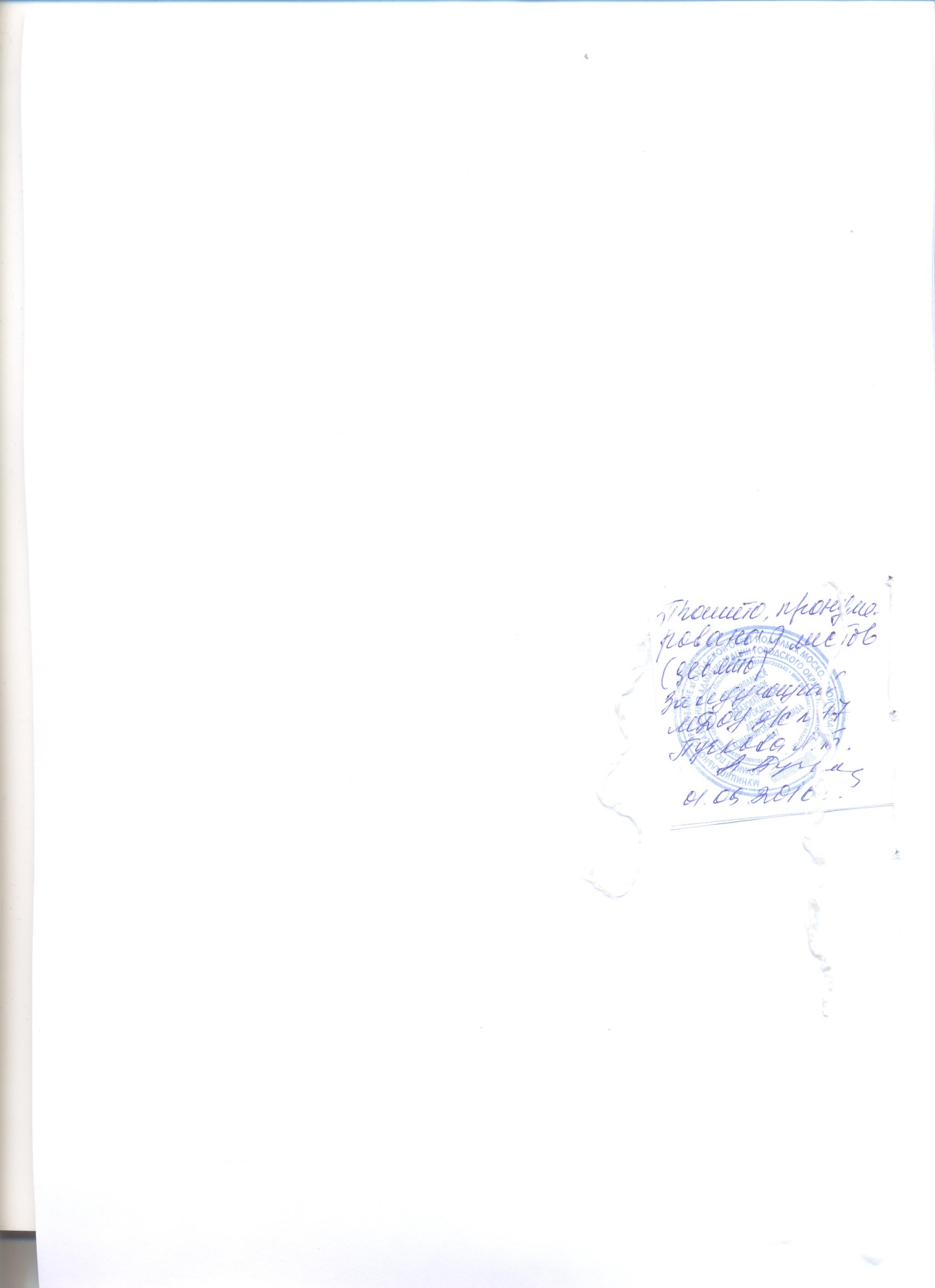 Председатель Управляющего совета      МДОУ детского сада комбинированного вида № 47        _____________Иванова С.И.Протокол  № 1 от 31.08.2016г.                                                                                Заведующий МДОУ детского сада               комбинированного вида № 47     ___________Пучкова Л.Б.Приказ  № 155   от 01.09.2016г.